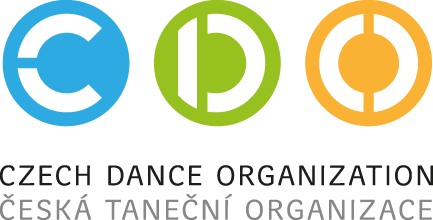 Odpovídejte ANO/NE:UPOZORNĚNÍ: Přihlášky s objednávkami zašlete nejdéle do 10. 9. 2019 na spravniusek@czechdance.org Platbu za účastnický poplatek: 500,-Kč/řádný člen CDO, 600,- Kč/ostatní, zašlete nejdéle do 10. 9. 2019 na účet 43-1240750227/0100, jako VS uveďte vaše ID číslo v CDO, do zprávy pro příjemce vaše jméno a příjmení. Platba za stravu proběhne hotově při prezenci.Rezervace ubytování a platbu si každý vyřizuje individuálně.                                                                                         recepce HOTEL COSMOPOLITAN tel.: +420 533 555 933 – heslo:  Czech Dance OrganizationVybrané menu označte X.Ceny: obědy 150,- Kč, večeře 150,- Kč.Sobota 14. 9. 2019 – oběd1/Smažený vepřový řízek s bramborovým salátem                                2/Zeleninové risotto s parmezánem, sterilované okurkySobota 14. 9. 2019 – večeře1/Pečené kuřecí stehno na čerstvých bylinkách, rýže                                                   2/Špecle s grilovanou zeleninou sypané sýrem CheddarPŘIHLÁŠKA                                                                                  CZECH DANCE ARÉNA 14. 9. 2019 Jméno a příjmení, klubová příslušnost: Adresa:Telefon, mobil: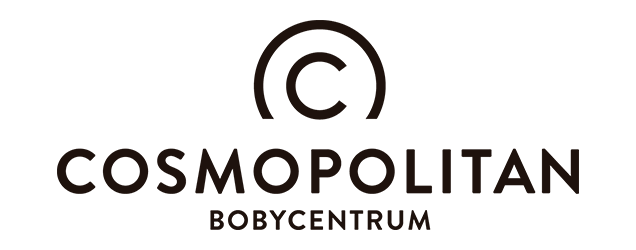 E-mail:Jsem nový žadatel o licenci porotce CDO:Jsem nový žadatel o licenci funkce PŘEDSEDA POROTY:Jsem nový žadatel o licenci funkce VEDOUCÍ SOUTĚŽE:Nový žadatel o licenci porotce CDO zašle své CV /profesní životopis viz. příloha/ do 10. 9. k posouzení příslušné komise CDO  na adresu eva.vlkova@czechdance.orgNový žadatel o licenci porotce CDO se musí zúčastnit CDA 2019. Nový žadatel bude do 16. 9. vyrozuměn o tom, zda příslušná komise CDO udělila doporučení ucházet se                              o post porotce a absolvování POROTCOVSKÉHO MINIMA I. OBJEDNÁVKA  MENU                                                                                                      CZECH DANCE ARÉNA 2019